Uniwersalny przetwornik do procesu: solidny i bardzo dokładnyKlingenberg, kwiecień 2014. WIKA wprowadziła na rynek nowy przetwornik do procesu 
UPT-2X. Jest to bardzo dokładny uniwersalny przyrząd o wytrzymałej konstrukcji, z lokalnym wyświetlaczem. Kompaktowa obudowa przetwornika UPT-2X, wykonana z tworzywa, w zależności do wymagań, jest wyposażona w czujnik pomiarowy w zakresie 0 ... 400 mbar i 0 ... 1,000 bar. Zakresy pomiarowe są dowolnie skalowane, z maksymalnym zalecanym zmniejszaniem zakresu 20:1. Przetwornik jest łatwy w użyciu. Komunikuje się za pomocą najnowszego standardu HART® (v7). Dzięki regulowanej główce wyświetlacza, przyrząd można dostosować do prawie każdej sytuacji montażowej.  Dzięki wyświetlaczowi o wymiarach 60 mm, wartości są zawsze łatwe w odczycie z odległości.UPT-2X jest nie tylko odpowiedni dla każdej aplikacji, ale także ekonomiczny. Beznarzędziowa obsługa oszczędza czas, a wysoka stabilność długookresowa zapewnia niskie koszty eksploatacji.Liczba znaków: 984Słowa kluczowe: UPT-2XProducent:WIKA Alexander Wiegand SE & Co. KGAlexander-Wiegand-Straße 3063911 Klingenberg/GermanyTel. +49 9372 132-0Fax: +49 9372 132-406vertrieb@wika.comwww.wika.comZdjęcie WIKA:Przetwornik do procesu WIKA  UPT-2X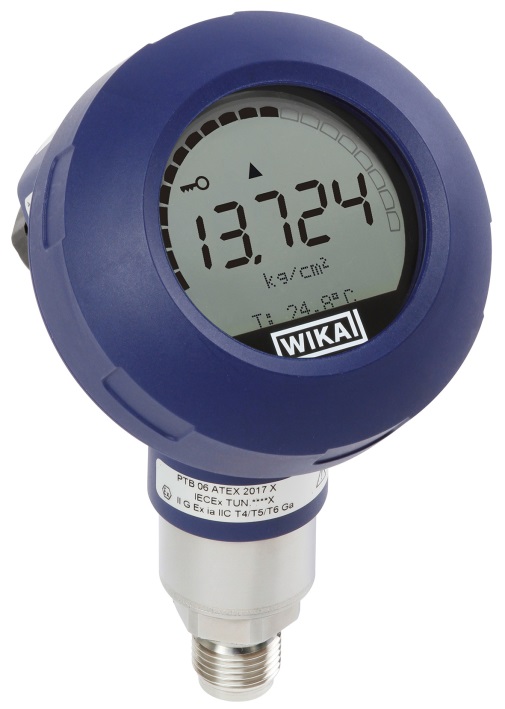 Edycja przez:WIKA Polska spółka z ograniczoną odpowiedzialnością sp. k. ul. Łęgska 38/35 87-800 Włocławek tel. (+48) 54 23 01 100, fax : (+48) 54 23 01 101 info@wikapolska.pl www.wikapolska.plReklama prasowa WIKA 04/2014